Towing & Recovery Association of Ohio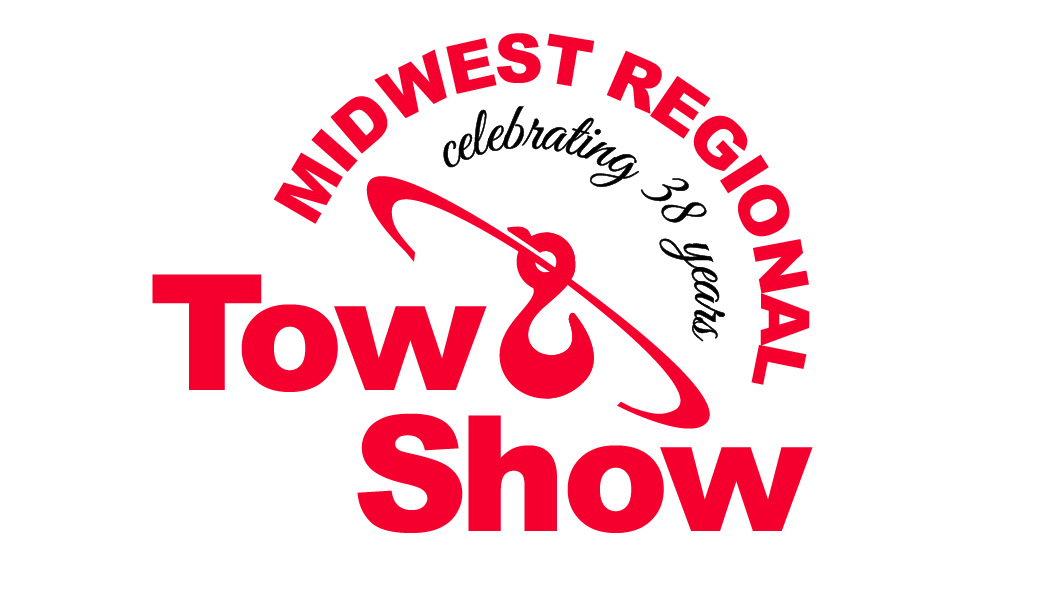         1339 U.S. Hwy 50        Milford, OH 45150                     Phone: (513) 831-7469                         Fax: (513) 791-7555     midwest@trao.org   or  dbrock@trao.orgROOM RESERVATIONS @ Great Wolf Lodge beginning March 20, 2017Reservations are a minimum of 3 nights:	9/28, 9/29 & 9/30/17Credit Card Authorization Form/Great Wolf Lodge Room Request CARDHOLDER- Please complete the following information, sign & date below.Available Suites: Family, Wolf Den, Kid Camp, Kid Cabin or ANYCheck In: 	9/28/17	(Thursday)                       Check Out:                10/1/17    (Sunday)________Name of Person This Room will be Reserved for: _____________________________________________			Cardholder’s Name (as it appears on the card): _________________________________________________Credit Card Billing Address: _____________________________________________________________City:_____________________________________State:_________________Zip: ___________________Daytime Phone Number:  			Fax: __________________________________Email Address: _______________________________________________________________________Type of card:                Visa             Master Card	         American Express	DiscoverCredit Card Number: ___________________________________________________________________Exp Date:_____________________________                Security Code: ___________________________    Type of Room:_______________________     # of Adults: ___________ #of Children: _____________REQUESTS for any type room, other than those listed above will result in delaying your room confirmation and possibly a reservation at Great Wolf Lodge.Payment for the 3 night stay is due when the request is made. All corrections/changes - after the reservation is made will result in a $15.00 fee (per correction). There will be no refunds after September 1, 2017. By signing below you authorize the Midwest Tow Show/TRAO to charge your credit card $474.00 deposit ($158.00 per night) to be applied to your stay during the Midwest Regional Tow Show @ Great Wolf Lodge. Taxes for this deposit will be charged to your account by the hotel. Each room must have a separate name for registration purposes. The office will attempt to place your room requests as close as possible; however this is not always possible. You must be 21 years of age to book a reservation.***TRAO reserves the right to enforce a zero tolerance policy. Only faxed room reservations will be accepted.***I hereby authorize the Midwest Regional Tow Show to charge my credit card a deposit in the amount of $474.00 per room.Card Holder’s Signature/Terms Acceptance: 	Date: ___________         Room confirmation, payment receipt and 1- PARKING PASS per room will be mailed to the address listed above.